UNIWERSYTET PEDAGOGICZNYIM. KOMISJI EDUKACJI NARODOWEJ
INSTYTUT BIOLOGIINazwa katedry, w której pisana była pracaKierunek: kierunek studiówSpecjalność: nazwa specjalności (jeżeli jest)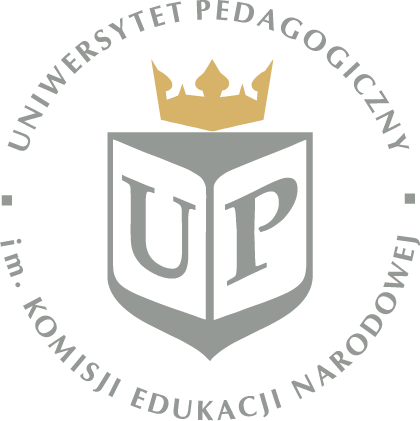 Imię i nazwisko dyplomantaTytuł pracyPraca licencjacka / inżynierska / magisterska (usunąć niewłaściwe)Praca napisana pod kierunkiemstopień, imię i nazwisko promotoraKraków rok